Директору КТК ФГБОУ ВО «КНИТУ» 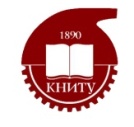 Вахитову М.Ф.  ЗАЯВЛЕНИЕЯ, _____________________________________________________________________						(Ф.И.О. абитуриента)прошу допустить меня к участию в конкурсе для поступления на очную форму обучения на специальности в КАЗАНСКИЙ ТЕХНОЛОГИЧЕСКИЙ КОЛЛЕДЖ (ФГБОУ ВО «КНИТУ» КТК) С правилами приема в КТК ФГБОУ ВО "КНИТУ" на 2021 год, лицензией, свидетельством о государственной  аккредитации КНИТУ, наличием аккредитации по отдельным специальностям и направлениям подготовки, Уставом КНИТУ, ознакомлен(а):__________________                                                         (Подпись абитуриента)С датой и временем завершения предоставления оригинала документа об образовании ознакомлен(а):__________________     (Подпись абитуриента)Среднее профессиональное образование на бюджетной основе по программе подготовке специалистов среднего звена получаю впервые:__________________                                                                    (Подпись абитуриента)Даю согласие на обработку своих персональных данных в порядке, установленном Федеральным Законом от 27 июля 2006 г. № 152-ФЗ «О персональных данных» __________________	                                                                                                        (Подпись абитуриента)В случае не прохождения по конкурсу на бюджетную форму обучения прошу рассматривать мое заявление на внебюджетную форму обучения:__________________                                                                 (Подпись абитуриента)В случае поступления на обучение предупрежден, что получение среднего общего образования будет реализовано одновременно с получением профессионального образования ______________                                                                                                                 (Подпись абитуриента)Дополнительные сведения:Фактический домашний адрес, сот.телефон: ____________________________________________________________________________________________________________________________________________Адрес по прописке: ________________________________________________________________________Паспорт: №  |__|__|__|__|      |__|__|__|__|__|__|__|выдан «___»  _____________ 20 |__|__| г. __________________________________________(кем выдан)Дата рождения: |__|__|__|__|__|__|__|__|ИНН: № |__|__|__|__|__|__|__|__|__|__|__|__|Мед. полис: № |__|__|__|__|__|__|__|__|__|__|__|__|__|__|__|__|Страх. св-во: № |__|__|__|-|__|__|__|-|__|__|__|-|__|__|Мама (Ф.И.О., дата рождения (число, месяц, год), место работы, сот. телефон): ________________________________________________________________________________
________________________________________________________________________________Папа (Ф.И.О., дата рождения (число, месяц, год), место работы, сот. телефон)_________________________________________________________________________________
_________________________________________________________________________________________
Нуждаюсь в общежитии: Да , Нет .С требованием ограничения подачи оригинала аттестата в 1 образовательное учреждение  - ознакомлен(а): _________________
                                    Подпись абитуриентаДАТА: «____»_________________2021  г.                   Подпись абитуриента: _________________Код специальностиНазвание специальностиБюджет (на базе 9 классов)Бюджет (на базе 9 классов)Бюджет (на базе 9 классов)09.02.07Информационные системы и программирование(срок обучения 3г.10 месяцев)15.02.08Технология машиностроения18.02.07Технология производства и переработки пластических масс и эластомеров 18.02.11Технология пиротехнических составов и изделийВнебюджет (на базе 9 классов)Внебюджет (на базе 9 классов)Внебюджет (на базе 9 классов)12.02.10Монтаж, техническое обслуживание и ремонт биотехнических и медицинских аппаратов и систем09.02.07Информационные системы и программирование(срок обучения 3г.10 месяцев)18.01.02Лаборант-эколог (срок обучения 2г.5 месяцев)18.01.28Оператор нефтепереработки (срок обучения 2г.5 месяцев)Внебюджет (на базе 11 классов, срок обучения 10 мес)Внебюджет (на базе 11 классов, срок обучения 10 мес)Внебюджет (на базе 11 классов, срок обучения 10 мес)18.01.02Лаборант-эколог 18.01.28Оператор нефтепереработкиИзучал(а) иностранный язык: __________________________, уровень владения языком:1. Владею свободно ; 2. Читаю и могу объясняться ; 3. Читаю и перевожу со словарем .